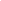 COPYRIGHT DECLARATIONI have not previously been supplied with a copy of the same material by you or any other librarian. I will not use this copy except for research for a non-commercial purpose, unless indicated above, or private study and will not supply a copy of it to any person; and to the best of my knowledge no other person with whom I work or study has made or intends to make, at or about the same time as this request for substantially the same material for the same purpose. I understand that if this declaration is false in a material particular, the copy supplied to me by you will be an infringing copy and that I shall be liable for infringement of copyright as if I had made the copy myself. PLEASE REFER TO THE GUIDELINES ON HOW TO FILL YOUR FORM IN Applicant’s signature................................................................................   Date: …………………………ScHARR guidelines for completing a request form, and for using the Inter-library loans service.Before making a request: 1.  Please ensure that the article you require is not freely available online. 2.  Check whether you can download the article from the university’s electronic journals collection via StarPlus   http://library.shef.ac.uk/ If an article is required for commercial purposes it must be clearly indicated in the relevant section.  For more information on what is deemed as ‘commercial’ go to: http://www.bl.uk/services/information/copyrightfaq.html#1-5Please provide a project name and budget code where applicable, and also lead researcher or budget holder if relevant. If there is no project budget for the requests then one of the options given or alternative must be stated.All requests for photocopies must be signed by the person requesting the article. Sheets can be signed in person or faxed for the attention of the library at 0114 2724095If you don’t have a copy of the request form on your computer, you can e-mail ScHARR library and we will send it onto you. Please try to type requests or use block capitals as unreadable handwriting can slow down the whole search process.Please avoid using abbreviations were possible. We accept that there are occasions were you will not be able to give us a complete reference, but abbreviating journal titles can slow down the search process.With regards to ordering urgent items, please try to give us a date that you would like the item by.Please only mark your request as ‘Urgent’ or ‘A.S.A.P’ if they are legitimate urgent requests.Most urgent requests go to the British Library and cost £21.00 for a faxed article. Urgent loans cost £19.50 per item – so please check that it is a priority request.When borrowing items, especially those obtained from the British Library, please ensure that you return it when you have finished with it. The British Library automatically renews most items for a set period before recall. Again this incurs a cost for your project.REQUEST FOR PHOTOCOPYING ANARTICLE OR PART OF PUBLISHED WORK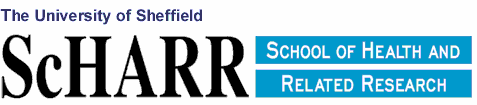 Information ResourcesInformation ResourcesInformation ResourcesNAME: STATUS TYPE: (Please select one) Staff / PhD student / Masters student SECTION: E-Mail:Print-only articles will be available to collect from ScHARR Library. If you would like to receive your article via the internal mail please give your office room number here (staff only):Purpose of request (to be completed by staff only)Purpose of request (to be completed by staff only)Purpose of request (to be completed by staff only)NAME: STATUS TYPE: (Please select one) Staff / PhD student / Masters student SECTION: E-Mail:Print-only articles will be available to collect from ScHARR Library. If you would like to receive your article via the internal mail please give your office room number here (staff only):ScHARR PROJECTProject name:Project budget code / URMS code:Project leader or budget holder:OTHER PURPOSE(no budget code required)  Bid preparation Professional development Teaching preparation   For study         -   PhD                              -  Masters     □□□□□Title of JournalTitle of JournalTitle of JournalTitle of JournalTitle of JournalTitle of JournalTitle of JournalYearVolumePartPartPages              to              toAuthor/s of article / paper Author/s of article / paper Author/s of article / paper Title of article / paperTitle of article / paperTitle of article / paperTitle of article / paperTitle of article / paperSOURCE OF REFERENCE:(eg.Medline, WebSPIRS)SOURCE OF REFERENCE:(eg.Medline, WebSPIRS)SOURCE OF REFERENCE:(eg.Medline, WebSPIRS)SOURCE OF REFERENCE:(eg.Medline, WebSPIRS)SOURCE OF REFERENCE:(eg.Medline, WebSPIRS)SOURCE OF REFERENCE:(eg.Medline, WebSPIRS)Item required before:Item required before: